Kollektenabkündigungen für Heiligabend und die Weihnachtsfeiertage 201961. Aktion Brot für die WeltMit Projektbezug MFEC Tansania #längere Version#Liebe Gemeinde, dass Gott als Kind zur Welt kam, ist ein Wunder. Lassen Sie uns unser Staunen und unsere Freude über dieses Wunder teilen. Seit 60 Jahren hilft uns Brot für die Welt, unseren Blick in die Welt weiter zu machen. Schauen wir zu unseren Schwestern und Brüdern nach Tansania im Osten Afrikas. Der Distrikt Tarime ganz im Norden Tansanias, an der Grenze zu Kenia. Dort arbeitet die Organisation Mogabiri Farm Extension Centre. Sie wurde 1986 von der Anglikanischen Kirche Tansanias gegründet. Die Organisation setzt sich für eine soziale, ökologische und nachhaltige Entwicklung des Tarime Distriktes ein. Das von Brot für die Welt unterstützte Projekt richtet sich an fast 5.000 Kleinbauernfamilien in neun Dörfern. Sie erlernen agrarökologische Methoden und werden bei der Bewässerungstechnik ihrer Felder unterstützt. So verbessern sich die Erträge soweit, dass die Familien dreimal am Tag ein vollwertiges Essen haben und sogar Überschüsse auf dem Markt anbieten können. Es bleibt dann ein kleines Einkommen übrig, das für Schulgeld oder Medikamente verwendet werden kann. Für die Familien bedeutet dies eine große Verbesserung ihrer Lebensumstände. Danke, dass Sie die Partnerorganisation mit Ihrer Gabe unterstützen!#kürzere Version#Es ist eine gute Tradition zu Heiligabend, unsere Weihnachtsfreude mit Menschen rund um den Globus zu teilen. Wir bitten um Ihre Kollekte für die Arbeit von Brot für die Welt. Konkret wird mit Ihrer Hilfe die Arbeit des Projektpartners Mogabiri Farm Extension Centre im Norden Tansanias unterstützt. Dabei geht es um die Umstellung der Landwirtschaft auf neue klimatische Bedingungen, damit die Familien in den Dörfern dreimal täglich gesundes Essen haben. Dankeschön für Ihre Gabe!Weihnachten – ohne konkreten ProjektbezugLassen Sie uns über den Tellerrand unserer Weihnachtstafel schauen und teilen mit Menschen auf anderen Kontinenten. Seit 60 Jahren hilft uns Brot für die Welt, unseren Blick zu weiten. Brot für die Welt setzt sich dafür ein, dass die Gaben der Schöpfung unter allen Menschen dieser Erde gerechter verteilt werden. Danke, wenn Sie mit Ihrer Kollekte die Arbeit in den Projekten weltweit unterstützen! 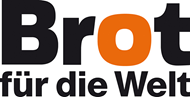 